Thursday 13th February 2020Dear Parents and Carers,	World Book Day – March 5th 2020 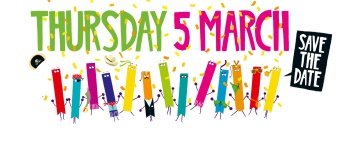 It is World Book Day on Thursday 5th March and we will be using this day to relaunch our Reading Bingo. Each child is encouraged to read or listen to being read the 20 books that have been carefully chosen to develop a breadth of authors and text type for each year group. Each child will get a new copy of Reading Bingo sheet for their year group and they will be working on activities based on one of the books throughout the week. School have bought copies of all of the books which will be in each classroom. Poetry Slam 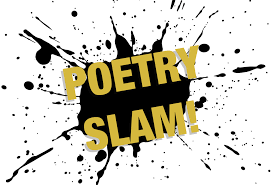 We start the celebrations on Wednesday 26th February when we hold our first ever ‘Poetry Slam’. Each class will have learnt a poem which they will be performing for everyone. In addition, children are invited to learn a poem to perform or write their own. ‘The Day the Banana Went Bad’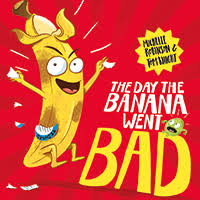 The excitement continues on Friday 28th February when we are visited by Michelle Robinson who will be talking about her new book, “The Day the Banana went Bad!” Breakfast ClubYear 6 are invited to Breakfast Club on World Book Day for a free breakfast in return for them sharing and enjoying a book with a younger member of the Breakfast Club community. World Book Day VouchersEach child will receive a World Book Day voucher which they can use towards a book of their choice or swap for one of the specially written World Book Day books. The vouchers can be used in book shops and most supermarkets. Learning to read is the most important skill we can support you with in teaching your child. We hope that these activities provide lots of fun opportunities to promote reading in your home and help to develop a lifelong love of reading!Further details of World Book Day activities can be found at: www.worldbookday.comKind regards, Mrs Sarah McHugh  Deputy Head